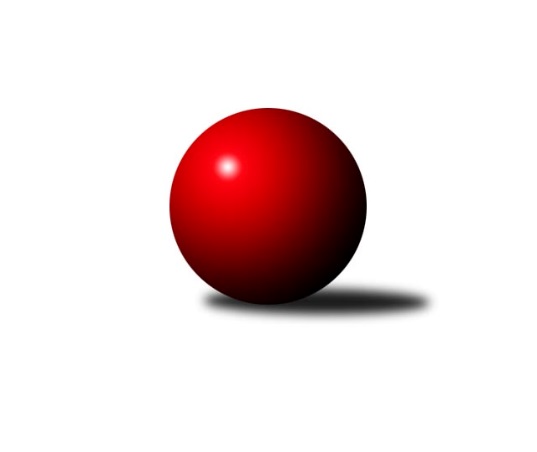 Č.2Ročník 2018/2019	30.4.2024 Severočeská divize 2018/2019Statistika 2. kolaTabulka družstev:		družstvo	záp	výh	rem	proh	skore	sety	průměr	body	plné	dorážka	chyby	1.	TJ VTŽ Chomutov	2	2	0	0	11.0 : 5.0 	(14.5 : 9.5)	2624	4	1775	849	30.5	2.	SK Plaston Šluknov	2	2	0	0	11.0 : 5.0 	(13.0 : 11.0)	2472	4	1697	775	41.5	3.	SKK Bohušovice B	2	1	1	0	12.0 : 4.0 	(15.0 : 9.0)	2519	3	1721	798	28.5	4.	TJ Bižuterie Jablonec n. N.	2	1	1	0	10.5 : 5.5 	(14.0 : 10.0)	2508	3	1737	771	34	5.	TJ Jiskra Nový Bor	1	1	0	0	5.0 : 3.0 	(7.0 : 5.0)	2488	2	1658	830	21	6.	TJ KK Louny	2	1	0	1	9.5 : 6.5 	(12.0 : 12.0)	2599	2	1804	795	38.5	7.	SK Skalice	2	1	0	1	6.0 : 10.0 	(7.0 : 17.0)	2591	2	1829	763	50.5	8.	TJ Kovostroj Děčín	1	0	0	1	0.0 : 8.0 	(5.0 : 7.0)	2452	0	1687	765	42	9.	SK Děčín	2	0	0	2	5.0 : 11.0 	(14.0 : 10.0)	2489	0	1710	779	49	10.	TJ Doksy	2	0	0	2	5.0 : 11.0 	(9.5 : 14.5)	2496	0	1722	775	24.5	11.	TJ Dynamo Liberec B	2	0	0	2	5.0 : 11.0 	(9.0 : 15.0)	2406	0	1699	707	53.5Tabulka doma:		družstvo	záp	výh	rem	proh	skore	sety	průměr	body	maximum	minimum	1.	SK Plaston Šluknov	2	2	0	0	11.0 : 5.0 	(13.0 : 11.0)	2472	4	2476	2468	2.	TJ KK Louny	1	1	0	0	8.0 : 0.0 	(10.0 : 2.0)	2787	2	2787	2787	3.	TJ Bižuterie Jablonec n. N.	1	1	0	0	6.5 : 1.5 	(10.0 : 2.0)	2533	2	2533	2533	4.	TJ VTŽ Chomutov	1	1	0	0	6.0 : 2.0 	(7.5 : 4.5)	2643	2	2643	2643	5.	SK Skalice	1	1	0	0	6.0 : 2.0 	(5.0 : 7.0)	2651	2	2651	2651	6.	SKK Bohušovice B	1	0	1	0	4.0 : 4.0 	(8.0 : 4.0)	2495	1	2495	2495	7.	SK Děčín	0	0	0	0	0.0 : 0.0 	(0.0 : 0.0)	0	0	0	0	8.	TJ Jiskra Nový Bor	0	0	0	0	0.0 : 0.0 	(0.0 : 0.0)	0	0	0	0	9.	TJ Dynamo Liberec B	1	0	0	1	3.0 : 5.0 	(5.0 : 7.0)	2484	0	2484	2484	10.	TJ Doksy	1	0	0	1	3.0 : 5.0 	(5.0 : 7.0)	2412	0	2412	2412	11.	TJ Kovostroj Děčín	1	0	0	1	0.0 : 8.0 	(5.0 : 7.0)	2452	0	2452	2452Tabulka venku:		družstvo	záp	výh	rem	proh	skore	sety	průměr	body	maximum	minimum	1.	SKK Bohušovice B	1	1	0	0	8.0 : 0.0 	(7.0 : 5.0)	2542	2	2542	2542	2.	TJ VTŽ Chomutov	1	1	0	0	5.0 : 3.0 	(7.0 : 5.0)	2604	2	2604	2604	3.	TJ Jiskra Nový Bor	1	1	0	0	5.0 : 3.0 	(7.0 : 5.0)	2488	2	2488	2488	4.	TJ Bižuterie Jablonec n. N.	1	0	1	0	4.0 : 4.0 	(4.0 : 8.0)	2482	1	2482	2482	5.	TJ Kovostroj Děčín	0	0	0	0	0.0 : 0.0 	(0.0 : 0.0)	0	0	0	0	6.	SK Plaston Šluknov	0	0	0	0	0.0 : 0.0 	(0.0 : 0.0)	0	0	0	0	7.	TJ Doksy	1	0	0	1	2.0 : 6.0 	(4.5 : 7.5)	2580	0	2580	2580	8.	TJ Dynamo Liberec B	1	0	0	1	2.0 : 6.0 	(4.0 : 8.0)	2327	0	2327	2327	9.	TJ KK Louny	1	0	0	1	1.5 : 6.5 	(2.0 : 10.0)	2411	0	2411	2411	10.	SK Skalice	1	0	0	1	0.0 : 8.0 	(2.0 : 10.0)	2531	0	2531	2531	11.	SK Děčín	2	0	0	2	5.0 : 11.0 	(14.0 : 10.0)	2489	0	2563	2414Tabulka podzimní části:		družstvo	záp	výh	rem	proh	skore	sety	průměr	body	doma	venku	1.	TJ VTŽ Chomutov	2	2	0	0	11.0 : 5.0 	(14.5 : 9.5)	2624	4 	1 	0 	0 	1 	0 	0	2.	SK Plaston Šluknov	2	2	0	0	11.0 : 5.0 	(13.0 : 11.0)	2472	4 	2 	0 	0 	0 	0 	0	3.	SKK Bohušovice B	2	1	1	0	12.0 : 4.0 	(15.0 : 9.0)	2519	3 	0 	1 	0 	1 	0 	0	4.	TJ Bižuterie Jablonec n. N.	2	1	1	0	10.5 : 5.5 	(14.0 : 10.0)	2508	3 	1 	0 	0 	0 	1 	0	5.	TJ Jiskra Nový Bor	1	1	0	0	5.0 : 3.0 	(7.0 : 5.0)	2488	2 	0 	0 	0 	1 	0 	0	6.	TJ KK Louny	2	1	0	1	9.5 : 6.5 	(12.0 : 12.0)	2599	2 	1 	0 	0 	0 	0 	1	7.	SK Skalice	2	1	0	1	6.0 : 10.0 	(7.0 : 17.0)	2591	2 	1 	0 	0 	0 	0 	1	8.	TJ Kovostroj Děčín	1	0	0	1	0.0 : 8.0 	(5.0 : 7.0)	2452	0 	0 	0 	1 	0 	0 	0	9.	SK Děčín	2	0	0	2	5.0 : 11.0 	(14.0 : 10.0)	2489	0 	0 	0 	0 	0 	0 	2	10.	TJ Doksy	2	0	0	2	5.0 : 11.0 	(9.5 : 14.5)	2496	0 	0 	0 	1 	0 	0 	1	11.	TJ Dynamo Liberec B	2	0	0	2	5.0 : 11.0 	(9.0 : 15.0)	2406	0 	0 	0 	1 	0 	0 	1Tabulka jarní části:		družstvo	záp	výh	rem	proh	skore	sety	průměr	body	doma	venku	1.	TJ Jiskra Nový Bor	0	0	0	0	0.0 : 0.0 	(0.0 : 0.0)	0	0 	0 	0 	0 	0 	0 	0 	2.	TJ Kovostroj Děčín	0	0	0	0	0.0 : 0.0 	(0.0 : 0.0)	0	0 	0 	0 	0 	0 	0 	0 	3.	TJ Dynamo Liberec B	0	0	0	0	0.0 : 0.0 	(0.0 : 0.0)	0	0 	0 	0 	0 	0 	0 	0 	4.	SK Skalice	0	0	0	0	0.0 : 0.0 	(0.0 : 0.0)	0	0 	0 	0 	0 	0 	0 	0 	5.	SK Děčín	0	0	0	0	0.0 : 0.0 	(0.0 : 0.0)	0	0 	0 	0 	0 	0 	0 	0 	6.	TJ Doksy	0	0	0	0	0.0 : 0.0 	(0.0 : 0.0)	0	0 	0 	0 	0 	0 	0 	0 	7.	SK Plaston Šluknov	0	0	0	0	0.0 : 0.0 	(0.0 : 0.0)	0	0 	0 	0 	0 	0 	0 	0 	8.	TJ KK Louny	0	0	0	0	0.0 : 0.0 	(0.0 : 0.0)	0	0 	0 	0 	0 	0 	0 	0 	9.	TJ Bižuterie Jablonec n. N.	0	0	0	0	0.0 : 0.0 	(0.0 : 0.0)	0	0 	0 	0 	0 	0 	0 	0 	10.	SKK Bohušovice B	0	0	0	0	0.0 : 0.0 	(0.0 : 0.0)	0	0 	0 	0 	0 	0 	0 	0 	11.	TJ VTŽ Chomutov	0	0	0	0	0.0 : 0.0 	(0.0 : 0.0)	0	0 	0 	0 	0 	0 	0 	0 Zisk bodů pro družstvo:		jméno hráče	družstvo	body	zápasy	v %	dílčí body	sety	v %	1.	Emílie Císařovská 	TJ Dynamo Liberec B 	2	/	2	(100%)	4	/	4	(100%)	2.	Radek Šípek 	SKK Bohušovice B 	2	/	2	(100%)	4	/	4	(100%)	3.	Eliška Marušáková 	SK Plaston Šluknov 	2	/	2	(100%)	4	/	4	(100%)	4.	Petr Kramer 	SK Děčín 	2	/	2	(100%)	4	/	4	(100%)	5.	Roman Filip 	SKK Bohušovice B 	2	/	2	(100%)	3	/	4	(75%)	6.	Jan Zeman 	TJ Bižuterie Jablonec n. N. 	2	/	2	(100%)	3	/	4	(75%)	7.	Jitka Rollová 	TJ KK Louny 	2	/	2	(100%)	3	/	4	(75%)	8.	Zdeněk Vokatý 	TJ Bižuterie Jablonec n. N. 	2	/	2	(100%)	3	/	4	(75%)	9.	Radek Mach 	SK Děčín 	2	/	2	(100%)	3	/	4	(75%)	10.	Miroslav Pastyřík 	TJ Bižuterie Jablonec n. N. 	2	/	2	(100%)	3	/	4	(75%)	11.	Radek Marušák 	SK Plaston Šluknov 	2	/	2	(100%)	3	/	4	(75%)	12.	Stanislav Šmíd st.	TJ VTŽ Chomutov 	2	/	2	(100%)	3	/	4	(75%)	13.	Stanislav Šmíd ml.	TJ VTŽ Chomutov 	2	/	2	(100%)	3	/	4	(75%)	14.	Radek Jung 	TJ KK Louny 	1.5	/	2	(75%)	3	/	4	(75%)	15.	Václav Vlk 	TJ Bižuterie Jablonec n. N. 	1.5	/	2	(75%)	2	/	4	(50%)	16.	Alena Dunková 	TJ Jiskra Nový Bor 	1	/	1	(100%)	2	/	2	(100%)	17.	Zdeněk Pecina ml.	TJ Dynamo Liberec B 	1	/	1	(100%)	2	/	2	(100%)	18.	Martin Kortan 	TJ Jiskra Nový Bor 	1	/	1	(100%)	2	/	2	(100%)	19.	Petr Kohlíček 	TJ Jiskra Nový Bor 	1	/	1	(100%)	2	/	2	(100%)	20.	Milan Slabý 	SKK Bohušovice B 	1	/	1	(100%)	1	/	2	(50%)	21.	Zdeněk Pecina st.	TJ Dynamo Liberec B 	1	/	1	(100%)	1	/	2	(50%)	22.	Eduard Kezer ml.	SK Skalice 	1	/	1	(100%)	1	/	2	(50%)	23.	František Tomik 	SK Plaston Šluknov 	1	/	1	(100%)	1	/	2	(50%)	24.	Václav Paluska 	TJ Doksy 	1	/	2	(50%)	3	/	4	(75%)	25.	Miloslav Plíšek 	SK Děčín 	1	/	2	(50%)	3	/	4	(75%)	26.	Stanislav Rada 	TJ VTŽ Chomutov 	1	/	2	(50%)	3	/	4	(75%)	27.	Jiří Kuric 	TJ Doksy 	1	/	2	(50%)	3	/	4	(75%)	28.	Zdeněk Novák 	TJ VTŽ Chomutov 	1	/	2	(50%)	3	/	4	(75%)	29.	Jan Sklenář 	SK Plaston Šluknov 	1	/	2	(50%)	3	/	4	(75%)	30.	František Pfeifer 	TJ KK Louny 	1	/	2	(50%)	2	/	4	(50%)	31.	Oldřich Vlasák 	SK Skalice 	1	/	2	(50%)	2	/	4	(50%)	32.	Miloš Chovanec 	TJ KK Louny 	1	/	2	(50%)	2	/	4	(50%)	33.	Jiří Pachl 	TJ Bižuterie Jablonec n. N. 	1	/	2	(50%)	2	/	4	(50%)	34.	Jaroslav Chvojka 	SKK Bohušovice B 	1	/	2	(50%)	2	/	4	(50%)	35.	Ladislav Hojný 	SK Plaston Šluknov 	1	/	2	(50%)	2	/	4	(50%)	36.	Martin Perníček 	SKK Bohušovice B 	1	/	2	(50%)	2	/	4	(50%)	37.	Ladislav Koláček 	SKK Bohušovice B 	1	/	2	(50%)	2	/	4	(50%)	38.	Robert Suchomel st.	TJ VTŽ Chomutov 	1	/	2	(50%)	2	/	4	(50%)	39.	Jiří Pádivý 	TJ Doksy 	1	/	2	(50%)	1.5	/	4	(38%)	40.	Eduard Kezer st.	SK Skalice 	1	/	2	(50%)	1	/	4	(25%)	41.	Jiří Šácha 	SK Skalice 	1	/	2	(50%)	1	/	4	(25%)	42.	Patrik Lojda 	TJ KK Louny 	1	/	2	(50%)	1	/	4	(25%)	43.	Jiří Klíma st.	TJ Doksy 	1	/	2	(50%)	1	/	4	(25%)	44.	Václav Valenta ml.	TJ KK Louny 	1	/	2	(50%)	1	/	4	(25%)	45.	Josef Březina 	TJ Doksy 	1	/	2	(50%)	1	/	4	(25%)	46.	Adéla Exnerová 	TJ Kovostroj Děčín 	0	/	1	(0%)	1	/	2	(50%)	47.	Pavel Piskoř 	TJ Kovostroj Děčín 	0	/	1	(0%)	1	/	2	(50%)	48.	Tomáš Mrázek 	TJ Kovostroj Děčín 	0	/	1	(0%)	1	/	2	(50%)	49.	Ladislav Bírovka 	TJ Kovostroj Děčín 	0	/	1	(0%)	1	/	2	(50%)	50.	Kamila Ledwoňová 	SK Děčín 	0	/	1	(0%)	1	/	2	(50%)	51.	Roman Slavík 	TJ Kovostroj Děčín 	0	/	1	(0%)	1	/	2	(50%)	52.	Pavel Čubr 	SK Děčín 	0	/	1	(0%)	1	/	2	(50%)	53.	Lenka Kohlíčková 	TJ Jiskra Nový Bor 	0	/	1	(0%)	1	/	2	(50%)	54.	Vladimír Chrpa 	SKK Bohušovice B 	0	/	1	(0%)	1	/	2	(50%)	55.	Jiří Piskáček 	SK Skalice 	0	/	1	(0%)	0	/	2	(0%)	56.	Petr Kout 	TJ Jiskra Nový Bor 	0	/	1	(0%)	0	/	2	(0%)	57.	Michal Gajdušek 	TJ Jiskra Nový Bor 	0	/	1	(0%)	0	/	2	(0%)	58.	Tomáš Novák 	TJ Kovostroj Děčín 	0	/	1	(0%)	0	/	2	(0%)	59.	Jan Koldan 	SK Plaston Šluknov 	0	/	1	(0%)	0	/	2	(0%)	60.	Zdeněk Jonáš 	SK Plaston Šluknov 	0	/	1	(0%)	0	/	2	(0%)	61.	Radek Chomout 	TJ Dynamo Liberec B 	0	/	1	(0%)	0	/	2	(0%)	62.	Jan Holanec st.	TJ Dynamo Liberec B 	0	/	2	(0%)	1	/	4	(25%)	63.	Jiří Tůma 	TJ Bižuterie Jablonec n. N. 	0	/	2	(0%)	1	/	4	(25%)	64.	Martin Ledwoň 	SK Děčín 	0	/	2	(0%)	1	/	4	(25%)	65.	Robert Häring 	SK Skalice 	0	/	2	(0%)	1	/	4	(25%)	66.	Ivan Novotný 	SK Děčín 	0	/	2	(0%)	1	/	4	(25%)	67.	Ladislav Javorek ml.	SK Skalice 	0	/	2	(0%)	1	/	4	(25%)	68.	Arnošt Filo 	TJ VTŽ Chomutov 	0	/	2	(0%)	0.5	/	4	(13%)	69.	Anton Zajac 	TJ Dynamo Liberec B 	0	/	2	(0%)	0	/	4	(0%)	70.	Jaroslava Vacková 	TJ Doksy 	0	/	2	(0%)	0	/	4	(0%)	71.	Marek Valenta 	TJ Dynamo Liberec B 	0	/	2	(0%)	0	/	4	(0%)Průměry na kuželnách:		kuželna	průměr	plné	dorážka	chyby	výkon na hráče	1.	Louny, 1-2	2659	1873	785	47.0	(443.2)	2.	TJ VTŽ Chomutov, 1-2	2611	1804	807	24.5	(435.3)	3.	Skalice u České Lípy, 1-2	2607	1788	818	41.5	(434.5)	4.	Sport Park Liberec, 1-4	2544	1736	808	39.5	(424.0)	5.	Kovostroj Děčín, 1-2	2497	1696	801	33.0	(416.2)	6.	Bohušovice, 1-4	2488	1721	767	36.5	(414.8)	7.	TJ Bižuterie Jablonec nad Nisou, 1-4	2472	1740	731	38.5	(412.0)	8.	Doksy, 1-2	2450	1661	788	24.5	(408.3)	9.	Šluknov, 1-2	2421	1671	750	48.5	(403.5)	10.	Nový Bor, 1-2	0	0	0	0.0	(0.0)Nejlepší výkony na kuželnách:Louny, 1-2TJ KK Louny	2787	1. kolo	Patrik Lojda 	TJ KK Louny	502	1. koloSK Skalice	2531	1. kolo	Miloš Chovanec 	TJ KK Louny	476	1. kolo		. kolo	Jitka Rollová 	TJ KK Louny	471	1. kolo		. kolo	Radek Jung 	TJ KK Louny	457	1. kolo		. kolo	Václav Valenta ml.	TJ KK Louny	452	1. kolo		. kolo	Ladislav Javorek ml.	SK Skalice	450	1. kolo		. kolo	František Pfeifer 	TJ KK Louny	429	1. kolo		. kolo	Jiří Piskáček 	SK Skalice	427	1. kolo		. kolo	Jiří Šácha 	SK Skalice	423	1. kolo		. kolo	Robert Häring 	SK Skalice	418	1. koloTJ VTŽ Chomutov, 1-2TJ VTŽ Chomutov	2643	2. kolo	Stanislav Šmíd ml.	TJ VTŽ Chomutov	497	2. koloTJ Doksy	2580	2. kolo	Robert Suchomel st.	TJ VTŽ Chomutov	450	2. kolo		. kolo	Jiří Klíma st.	TJ Doksy	448	2. kolo		. kolo	Jaroslava Vacková 	TJ Doksy	440	2. kolo		. kolo	Stanislav Šmíd st.	TJ VTŽ Chomutov	437	2. kolo		. kolo	Václav Paluska 	TJ Doksy	434	2. kolo		. kolo	Stanislav Rada 	TJ VTŽ Chomutov	432	2. kolo		. kolo	Zdeněk Novák 	TJ VTŽ Chomutov	431	2. kolo		. kolo	Jiří Kuric 	TJ Doksy	429	2. kolo		. kolo	Josef Březina 	TJ Doksy	419	2. koloSkalice u České Lípy, 1-2SK Skalice	2651	2. kolo	Oldřich Vlasák 	SK Skalice	474	2. koloSK Děčín	2563	2. kolo	Petr Kramer 	SK Děčín	462	2. kolo		. kolo	Ladislav Javorek ml.	SK Skalice	452	2. kolo		. kolo	Eduard Kezer st.	SK Skalice	449	2. kolo		. kolo	Radek Mach 	SK Děčín	449	2. kolo		. kolo	Miloslav Plíšek 	SK Děčín	447	2. kolo		. kolo	Robert Häring 	SK Skalice	441	2. kolo		. kolo	Eduard Kezer ml.	SK Skalice	420	2. kolo		. kolo	Jiří Šácha 	SK Skalice	415	2. kolo		. kolo	Kamila Ledwoňová 	SK Děčín	408	2. koloSport Park Liberec, 1-4TJ VTŽ Chomutov	2604	1. kolo	Zdeněk Pecina st.	TJ Dynamo Liberec B	490	1. koloTJ Dynamo Liberec B	2484	1. kolo	Stanislav Šmíd st.	TJ VTŽ Chomutov	481	1. kolo		. kolo	Robert Suchomel st.	TJ VTŽ Chomutov	478	1. kolo		. kolo	Stanislav Rada 	TJ VTŽ Chomutov	434	1. kolo		. kolo	Stanislav Šmíd ml.	TJ VTŽ Chomutov	434	1. kolo		. kolo	Emílie Císařovská 	TJ Dynamo Liberec B	418	1. kolo		. kolo	Anton Zajac 	TJ Dynamo Liberec B	411	1. kolo		. kolo	Zdeněk Pecina ml.	TJ Dynamo Liberec B	407	1. kolo		. kolo	Zdeněk Novák 	TJ VTŽ Chomutov	399	1. kolo		. kolo	Jan Holanec st.	TJ Dynamo Liberec B	393	1. koloKovostroj Děčín, 1-2SKK Bohušovice B	2542	2. kolo	Radek Šípek 	SKK Bohušovice B	455	2. koloTJ Kovostroj Děčín	2452	2. kolo	Milan Slabý 	SKK Bohušovice B	438	2. kolo		. kolo	Ladislav Koláček 	SKK Bohušovice B	422	2. kolo		. kolo	Pavel Piskoř 	TJ Kovostroj Děčín	421	2. kolo		. kolo	Adéla Exnerová 	TJ Kovostroj Děčín	417	2. kolo		. kolo	Jaroslav Chvojka 	SKK Bohušovice B	416	2. kolo		. kolo	Tomáš Novák 	TJ Kovostroj Děčín	412	2. kolo		. kolo	Roman Filip 	SKK Bohušovice B	406	2. kolo		. kolo	Tomáš Mrázek 	TJ Kovostroj Děčín	405	2. kolo		. kolo	Martin Perníček 	SKK Bohušovice B	405	2. koloBohušovice, 1-4SKK Bohušovice B	2495	1. kolo	Radek Šípek 	SKK Bohušovice B	477	1. koloTJ Bižuterie Jablonec n. N.	2482	1. kolo	Zdeněk Vokatý 	TJ Bižuterie Jablonec n. N.	452	1. kolo		. kolo	Miroslav Pastyřík 	TJ Bižuterie Jablonec n. N.	431	1. kolo		. kolo	Jaroslav Chvojka 	SKK Bohušovice B	426	1. kolo		. kolo	Jan Zeman 	TJ Bižuterie Jablonec n. N.	417	1. kolo		. kolo	Václav Vlk 	TJ Bižuterie Jablonec n. N.	413	1. kolo		. kolo	Roman Filip 	SKK Bohušovice B	408	1. kolo		. kolo	Ladislav Koláček 	SKK Bohušovice B	407	1. kolo		. kolo	Martin Perníček 	SKK Bohušovice B	402	1. kolo		. kolo	Jiří Pachl 	TJ Bižuterie Jablonec n. N.	391	1. koloTJ Bižuterie Jablonec nad Nisou, 1-4TJ Bižuterie Jablonec n. N.	2533	2. kolo	Jan Zeman 	TJ Bižuterie Jablonec n. N.	452	2. koloTJ KK Louny	2411	2. kolo	Jiří Pachl 	TJ Bižuterie Jablonec n. N.	444	2. kolo		. kolo	Miroslav Pastyřík 	TJ Bižuterie Jablonec n. N.	440	2. kolo		. kolo	Patrik Lojda 	TJ KK Louny	421	2. kolo		. kolo	Radek Jung 	TJ KK Louny	414	2. kolo		. kolo	Václav Vlk 	TJ Bižuterie Jablonec n. N.	414	2. kolo		. kolo	Jitka Rollová 	TJ KK Louny	414	2. kolo		. kolo	Miloš Chovanec 	TJ KK Louny	406	2. kolo		. kolo	Zdeněk Vokatý 	TJ Bižuterie Jablonec n. N.	403	2. kolo		. kolo	Václav Valenta ml.	TJ KK Louny	401	2. koloDoksy, 1-2TJ Jiskra Nový Bor	2488	1. kolo	Alena Dunková 	TJ Jiskra Nový Bor	450	1. koloTJ Doksy	2412	1. kolo	Petr Kohlíček 	TJ Jiskra Nový Bor	436	1. kolo		. kolo	Jiří Kuric 	TJ Doksy	425	1. kolo		. kolo	Jiří Klíma st.	TJ Doksy	424	1. kolo		. kolo	Václav Paluska 	TJ Doksy	408	1. kolo		. kolo	Josef Březina 	TJ Doksy	406	1. kolo		. kolo	Martin Kortan 	TJ Jiskra Nový Bor	405	1. kolo		. kolo	Lenka Kohlíčková 	TJ Jiskra Nový Bor	403	1. kolo		. kolo	Michal Gajdušek 	TJ Jiskra Nový Bor	400	1. kolo		. kolo	Petr Kout 	TJ Jiskra Nový Bor	394	1. koloŠluknov, 1-2SK Plaston Šluknov	2476	2. kolo	Radek Marušák 	SK Plaston Šluknov	452	2. koloSK Plaston Šluknov	2468	1. kolo	Eliška Marušáková 	SK Plaston Šluknov	448	1. koloSK Děčín	2414	1. kolo	Miloslav Plíšek 	SK Děčín	434	1. koloTJ Dynamo Liberec B	2327	2. kolo	Ladislav Hojný 	SK Plaston Šluknov	434	2. kolo		. kolo	Petr Kramer 	SK Děčín	431	1. kolo		. kolo	Radek Marušák 	SK Plaston Šluknov	423	1. kolo		. kolo	Pavel Čubr 	SK Děčín	422	1. kolo		. kolo	Jan Sklenář 	SK Plaston Šluknov	422	2. kolo		. kolo	Zdeněk Pecina ml.	TJ Dynamo Liberec B	416	2. kolo		. kolo	Eliška Marušáková 	SK Plaston Šluknov	409	2. koloNový Bor, 1-2Četnost výsledků:	8.0 : 0.0	1x	6.5 : 1.5	1x	6.0 : 2.0	3x	5.0 : 3.0	1x	4.0 : 4.0	1x	3.0 : 5.0	2x	0.0 : 8.0	1x